     DUYURU              Belediye Meclisimiz 02.09.2022 Cuma Günü Saat 18.00’de Yeşillik Caddesi No:232 adresindeki Karabağlar Belediyesi bünyesinde bulunan Meclis Toplantı Salonunda aşağıdaki gündemde bulunan konuları görüşmek üzere toplanacaktır.               İlan olunur.                                                          Muhittin SELVİTOPU             					Belediye Başkanı02.09.2022 Cuma      Saat:18.00G   Ü   N   D   E   MMeclisin açılışı. Meclisçe verilecek önergeler.	Birimlerden gelen önergeler.(74/2022)- 5393 sayılı Belediye Kanunu’nun Meclis Toplantısı başlıklı 20. Maddesinde “Toplantılar, meclisin kararıyla sesli ve görüntülü cihazlarla da kaydedilebilir.” hükmü yer almakta olup, anılan hüküm gereği Belediye Meclisimizin 03.04.2012 tarih ve 65/2012 sayılı Kararı ile “meclis toplantılarının sesli ve görüntülü olarak kaydedilmesine” karar verilmiş olup, söz konusu kararın güncellemesine ihtiyaç duyulduğundan, meclis toplantılarının sesli ve görüntülü olarak kaydedilmesine devam edilmesi ile ilgili Meclis Heyetince bir karar alınması hk. (Yazı İşleri Md.)(75/2022)- 22.02.2007 Tarih ve 26442 sayılı Resmi Gazetede yayımlanarak yürürlüğe giren Belediye ve Bağlı Kuruluşları ile Mahalli İdare Birlikleri Norm Kadro İlke ve Standartlarına Dair Yönetmelik hükümlerine göre ihdas edilen ve müdürlükler arası dolu/boş olarak aktarımı yapılan kadrolara ilişkin (II) sayılı boş kadro cetveli ile (III) sayılı dolu kadro değişikliği (memur) cetvelleri hk. (İnsan Kaynakları ve Eğitim Md.)(76/2022)-  Çevre Koruma ve Kontrol Müdürlüğünün kaldırılarak, yerine İklim Değişikliği ve Sıfır Atık Müdürlüğünün kurulması, mevcut bütçesinin, demirbaş, araç-gereç ve tüm malzemelerin ve personelin kadroları ile birlikte yeni kurulacak İklim Değişikliği ve Sıfır Atık Müdürlüğüne devredilmesi, bu Müdürlükçe yürütülmekte olan hizmetlerin, iş ve işlemlerin İklim Değişikliği ve Sıfır Atık Müdürlüğünce yürütülmesi; Belediye Meclisimizin 05.08.2014 tarih ve 100/2014 sayılı kararı ile onaylı 1 inci derece Çevre Koruma ve Kontrol Müdürü kadrosunun iptal edilmesi ile İklim Değişikliği ve Sıfır Atık Müdürü kadrosunun ihdas edilerek kurulması ve mevcut boş/dolu kadrolarının İklim Değişikliği ve Sıfır Atık Müdürlüğüne aktarılması; ayrıca İklim Değişikliği ve Sıfır Atık Müdürlüğü Görev ve Çalışma Yönetmeliği Taslağının incelenmesi hk. (İnsan Kaynakları ve Eğitim Md.)(77/2022)- Belediyemiz hizmetlerinde kullanılmak üzere 1 adet çift kabin kamyonete ihtiyaç duyulduğundan,  237 sayılı Taşıt Kanununun 10. maddesinin 2. fıkrası gereğince bahse konu aracın satın alma yoluyla temin edilmesi hk. (Park ve Bahçeler Müdürlüğü)(78/2022)- 07.10.2021 Tarih ve 231/2021 sayılı kararı ile kabul edilen Belediyemiz 2022 yılı bütçesine yeniden ek ödenek alınması ihtiyacı doğduğundan Mahalli İdareler Bütçe ve Muhasebe Yönetmeliği'nin 37. maddesine göre önerge ekindeki listede yer alan ödenek miktarları kadar daha ek ödenek verilmesi hk.(Strateji Geliştirme Md.)(79/2022)- Yeniden ihtiyaç duyulması üzerine yürürlükteki imar planında Belediye Hizmet Alanı (Kreş, Kapalı Pazar, Otopark) olarak ayrılan alana isabet eden taşınmazın kamulaştırılarak kamuya kazandırılması amacıyla hazırlanan 47 poz no.lu işlem dosyasının Belediyemizin 2020-2024 yıllarını kapsayan 3. Beş Yıllık İmar Programına ek olarak alınmasının 3194 sayılı yasanın 10. maddesine göre bir karar alınması hk.( Plan ve Proje Md.)(80/2022)- 5393 sayılı Belediye Kanunu ve 5216 sayılı Büyükşehir Belediye Kanunu başta olmak üzere, 5442 sayılı İl İdaresi Kanunu ve yönetmelikler ile 5490 sayılı Nüfus Hizmetleri Kanunu kapsamında çıkarılan Adres ve Numaralamaya İlişkin Yönetmeliğe uygun olarak düzenlenen ve önerge ekinde koordinat özet cetveli ile krokisi bulunan, kuzeyde Konak İlçe sınırının bir noktası olan 1 no.lu noktadan başlayıp güneye doğru giderken Osman Aksüner Mahallemiz ile komşu olan Buca İlçesi İnkılap, Akıncılar ve Seyhan Mahalleleri sınırı, Aydın Mahallemiz ile komşu olan Buca ilçesi Seyhan, Göksu ve İnönü Mahalleleri sınırına kadar olan ve Gaziemir İlçe sınırının bir noktası olan 109 no.lu noktada son bulan yaklaşık 4.671 metrelik kısım ilçemiz ile Buca ilçesi arasındaki sınırımız olarak belirlenmiş olup, belirlenen bu sınır çalışmasının incelenerek karara bağlanması hk. (Plan ve Proje Md.)(81/2022)- 5393 sayılı Belediye Kanunu ve 5216 sayılı Büyükşehir Belediye Kanunu başta olmak üzere, 5442 sayılı İl İdaresi Kanunu ve yönetmelikler ile 5490 sayılı Nüfus Hizmetleri Kanunu kapsamında çıkarılan Adres ve Numaralamaya İlişkin Yönetmeliğe uygun olarak düzenlenen ve önerge ekinde koordinat özet cetveli ile krokisi bulunan, batıda Balçova İlçe sınırının bir noktası olan 1 no.lu noktadan başlayıp doğuya doğru giderken Fahrettin Altay Mahallemiz ile komşu olan Konak İlçesi Mehmet Ali Akman Mahalle sınırı, Üçkuyular Mahallemiz ile komşu olan Konak İlçesi Mehmet Ali Akman Mahalle sınırı, Muammer Akar Mahallemiz ile komşu olan Konak İlçesi Mehmet Ali Akman Mahalle sınırı, Poligon Mahallemiz ile komşu olan Konak İlçesi Güzelyalı ve Göztepe Mahalleleri sınırı, Esenyalı Mahallemiz ile komşu olan Konak İlçesi Göztepe Mahalle sınırı, Basın Sitesi Mahallemiz ile komşu olan Konak İlçesi Göztepe ve Çankaya Mahalleleri sınırı, Arap Hasan Mahallemiz ile komşu olan Konak İlçesi Murat Reis ve Piri Reis Mahalleleri sınırı, Bahçelievler Mahallemiz ile komşu olan Konak İlçesi Piri Reis, Kılıç Reis, Altıntaş, Atilla ve Güneşli Mahalleleri sınırı, Bahar Mahallemiz ile komşu olan Konak İlçesi Güneşli Mahalle sınırı, Çalıkuşu Mahallemiz ile komşu olan Konak İlçesi Güneşli Mahalle sınırı, General Asım Gündüz Mahallemiz ile komşu olan Konak İlçesi Güneşli ve Zafertepe Mahalleleri sınırı, Osman Aksüner Mahallemiz ile komşu olan Konak İlçesi Zafertepe Mahalle sınırına kadar olan ve Buca İlçe sınırının bir noktası olan 210 no.lu noktada son bulan yaklaşık 7.371 metrelik kısım İlçemiz ile Konak İlçesi arasındaki sınırımız olarak belirlenmiş olup, belirlenen bu sınır çalışmasının incelenerek karara bağlanması hk. (Plan ve Proje Md.)(82/2022)- Karabağlar İlçesi, Ali Fuat Cebesoy Mahallesi sınırları içerisinde, Afet İşleri Genel Müdürlüğü'nce 16.03.2001 tarihinde onaylanan etüt sonucu "Jeolojik Yapı Yasağı" koruma alanında kalan alanda; Çevre ve Şehircilik Bakanlığı'nın 28.09.2011 tarih ve 102732 sayılı genelgesi kapsamında yeniden hazırlatılan ve Bakanlıkça 11.09.2017 tarihinde onaylanan imar planlarına esas jeolojik-jeoteknik etüd raporu uyarınca 3589 ada, 1191 ve 1065 parsellerin yeniden düzenlenmesine ilişkin Belediye Başkanlığımızca hazırlanan 1/1000 ölçekli uygulama imar planı değişiklik önerisinin incelenerek bir karar alınması hk. (Etüd Proje Md.)Komisyonlardan gelen raporlar.(73/2022)– Belediyemiz hizmetlerinde kullanılmak üzere paletli teleskobik platformun 237 sayılı Taşıt Kanununun 10. maddesinin 2. fıkrası gereğince satın alma yoluyla temin edilmesinin oybirliği ile uygun bulunduğuna ilişkin Plan ve Bütçe Komisyonu Raporu.Komisyonlara havale edilip sonuçlanmayan önergeler. (44/2022)- Ülkece içinde bulunduğumuz ekonomik bunalım sürecinde yaşanılabilecek ekonomik, sosyal ve kültürel sorunların neler olabileceği ile ilgili çalışma yapılması hk. (Esnaf – Pazar Yerleri – Sağlık –  Kültür ve Turizm Komisyonu)(46/2022)-  İlçemizde bulunan aktif kooperatiflerin incelenmesi, daha etkin olabilmeleri için yöntemlerin geliştirilmesi ve ihtiyaca yönelik yenilerinin kurulmasına katkı sağlanması konularında araştırma yapılması hk. (Hukuk – Plan ve Bütçe – Burs ve Eğitim – Kadın Erkek Eşitliği Komisyonu)(52/2022)-Hayvan sevgisinin çocuklarımızın duygusal ve sosyal gelişimine büyük bir katkı sağladığı gerçeğinden yola çıkarak Karabağlar ilçemizde neler yapılabileceği ile ilgili bir çalışma yapılması hk. (Hayvan Hakları –  Burs ve Eğitim –  Çevre Komisyonu)(60/2022)- İlçemizde yaşayan engelli insanlarımızın belediyemiz hizmetlerin tümünde sorunsuz olarak yaşamlarını sürdürmelerine ilişkin dünya kentlerinde ya da ülkemiz kentlerinde de ne tür hizmetler sağlandığına yönelik meclisimizce çalışma yapılması hk. (Kentsel Dönüşüm – Engelliler – Spor Genç ve Çocuk – Avrupa Birliği ve Dış İlişkiler Komisyonu)(72/2022)- Çevre Koruma ve Kontrol Müdürlüğü’nce hazırlanan “Bağımsız Sıfır Atık Toplayıcıları Çalışma Usul ve Esasları” hakkındaki düzenlemenin incelenerek karara bağlanması hk.( Hukuk – Çevre - İmar Komisyonu)      Dilek ve temenniler.Toplantıya katılamayan üyelerin mazeretlerinin görüşülmesi. Bir sonraki meclis toplantısının gün ve saatinin tespiti.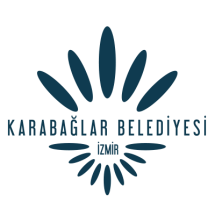         KARABAĞLAR BELEDİYE MECLİSİ